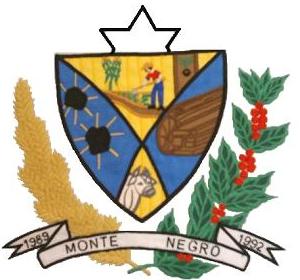                                                   ESTADO DE RONDÔNIACÂMARA MUNICIPAL DE MONTE NEGRO-ROPODER LEGISLATIVOATA DA DECIMA TERCEIRA SESSÃO ORDINÁRIA, DO SEGUNDO PERÍODO LEGISLATIVO DO QUARTO ANO LEGISLATIVO DA SEXTA LEGISLATURA DA CÂMARA MUNICIPAL DE MONTE NEGRO – RO, EM 31-10-2.016 ÀS 10h00min HORAS.Aos 31 Dias do mês de outubro de dois mil e dezesseis as 10h00min horas, na Sala de Sessões, no Prédio da Câmara Municipal de Monte Negro-RO, reuniram-se sobre a presidência do vereador, BENEDITO MONTEIRO – PMDB, e contou com a presença dos seguintes vereadores: ÃNGELO EMILIO – SD, JOSÉ ANTONIO FRANCISCO DOS SANTOS – SD, MARCIO JOSÉ DE OLIVEIRA – SD, HÉLIO FERREIRA DOS SANTOS – PP, MARCIA FAGUNDES – PMDB e JOEL RODRIGUES MATEUS – PSC, TERESA DE JESUS DIOGO PACHECO-PMDB e MARCOS ANTONIO DOS SANTOS-SD. Havendo quórum regimental e invocando a proteção Divina o Presidente declarou aberta a Sessão. Em seguida passou – se para votação da ata da Décima segunda sessão Ordinária realizada em 21 (vinte e um) de outubro de 2016, as 10h00min, Ficando, portanto aprovado por 08 (oito) votos favoráveis e nenhum contrário.  Em seguida passou – se para a leitura do MATERIAL DE EXPEDIENTE. I item – processo legislativo de Nº. 068/2016, referente ao projeto de lei de nº 860/2016 autoria de EXECUTIVO MUNICIPAL, DISPÕE sobre o Artigo 254 do Código Tributário Municipal que estabelece o Imposto sobre Serviços de Qualquer Natureza – ISSQN, e da outras providências. II item – processo legislativo de Nº. 070/2016 referente ao projeto de lei de nº 862/2016 autoria de EXECUTIVO MUNICIPAL, DISPÕE: sobre o Código de Limpeza Urbana e Rural, e da outras providências. III item – processo legislativo de Nº. 071/2016 referente ao projeto de lei de nº 863/2016 autoria de EXECUTIVO MUNICIPAL, DISPÕE: altera a Lei Municipal nº. 610, de 13 de janeiro de 2015. IV item – processo legislativo de Nº. 072/2016 referente ao projeto de lei de nº 864/2016 autoria de EXECUTIVO MUNICIPAL, DISPÕE: sobre o Artigo 253 do Código Tributário Municipal que estabelece o Imposto sobre Propriedade Territorial e Predial Urbana – IPTU, e da outras providências. V item – processo legislativo de Nº. 073/2016 referente ao projeto de lei de nº 865/2016 autoria de EXECUTIVO MUNICIPAL, DISPÕE: sobre o Artigo 263 do Código Tributário Municipal que estabelece a Contribuição de Melhoria – CM, e da outras providencias. VI item – processo legislativo de Nº. 074/2016 referente ao projeto de lei de nº 866/2016 autoria de EXECUTIVO MUNICIPAL, DISPÕE: Institui o Programa de Recuperação Fiscal – REFIS 2016, visando incrementar a Cobrança de Créditos Inscritos ou não  Municipal de Monte Negro e dá outras providências. VII item – processo legislativo de Nº. 075/2016 referente ao projeto de lei de nº 867/2016 autoria de EXECUTIVO MUNICIPAL, DISPÕE: sobre o Artigo 262 do Código Tributário Municipal que estabelece a Taxa de Coleta e Transporte de Lixo, e da outras providências. VIII item – processo legislativo de Nº. 076/2016 referente ao projeto de lei de nº 868/2016 autoria de EXECUTIVO MUNICIPAL, DISPÕE: sobre o Artigo 255 do Código Tributário Municipal que estabelece o Imposto sobre Transmissão Inter Vivos, por Ato Oneroso – ITBI, e da outras providências. Projeto encontra se com emenda modificativa de nº 001/2016 de autoria das Comissões Conjuntas. IX item – processo legislativo de Nº. 077/2016 referente ao projeto de lei de nº 869/2016 autoria de EXECUTIVO MUNICIPAL, DISPÕE Autoriza a abertura de Crédito Adicional Suplementar por Superávit Financeiro do Balanço ao Exercício Anterior do Fundo Municipal de Assistência Social de Monte Negro ao Orçamento vigente, e da outras providências. X Item – oficio de nº 006/2016, autoria de SIDNEI ALVES BATISTA. Em seguida passa para o uso da tribuna no PEQUENO EXPEDIENTE em tema livre, com o tempo de 05 minutos sem direito de aparte aos demais vereadores. Primeiro orador inscrito o vereador ÃNGELO EMILIO – SD cumprimenta a todos em seguida fala sobre os projetos quais estão para votação, faz sua colocação referente às situações, falando do Refis e deixando esclarecido e registrada sua fala. Agradece a todos. Em seguida passou para o GRANDE EXPEDIENTE, com o uso da tribuna em tema livre aos oradores inscritos, com o tempo de 60 minutos distribuídos entre as bancadas com direito aparte aos demais vereadores, primeiro orador inscrito a discutir a matéria o vereador MARCIO JOSÉ DE OLIVEIRA – SD cumprimenta a todos em fala também sobre a fala do vereador acima no qual relatou sobre o Refis, em seguida fala que é interessante que possam votar o Refis, tendo em vista o fechamento de conta do prefeito atual, faz seus relatos referente à situação citada, e diz que seu voto será favorável ao projeto, em seguida fala também sobre a questão do código tributário deixando esclarecido alguns pontos referente a questão relatada. Em parte o vereador ÃNGELO EMILIO – SD aborda o assunto e diz que falou com a secretaria da câmara no qual foram falar com a jurídica e onde ela também não soube dar uma resposta, conclui sua fala deixando esclarecido seu questionamento. Agradeceu. MARCIO retorna e agradece a colaboração do vereador e diz que em questão dos projetos terá seus votos favoráveis. E não havendo mais nada para ser deliberado no grande expediente passa para ORDEM do DIA, da Presente Sessão. Em seguida o presidente solicitou a secretaria para que proceda a leitura do material da ORDEM DO DIA a secretaria pede desculpa pelo equivoco achando que era uma sessão extraordinário no qual é uma ordinária, no qual foi feito a leitura dos projetos no material de expediente, no qual o material de expediente é para ser apresentação de projetos, pede que desconsidere. Em seguida procedeu à leitura do material da ORDEM DO DIA I item – processo legislativo de Nº. 068/2016, referente ao projeto de lei de nº 860/2016 autoria de EXECUTIVO MUNICIPAL, DISPÕE sobre o Artigo 254 do Código Tributário Municipal que estabelece o Imposto sobre Serviços de Qualquer Natureza – ISSQN, e da outras providências. II item – processo legislativo de Nº. 070/2016 referente ao projeto de lei de nº 862/2016 autoria de EXECUTIVO MUNICIPAL, DISPÕE: sobre o Código de Limpeza Urbana e Rural, e da outras providências. III item – processo legislativo de Nº. 071/2016 referente ao projeto de lei de nº 863/2016 autoria de EXECUTIVO MUNICIPAL, DISPÕE: altera a Lei Municipal nº. 610, de 13 de janeiro de 2015. IV item – processo legislativo de Nº. 072/2016 referente ao projeto de lei de nº 864/2016 autoria de EXECUTIVO MUNICIPAL, DISPÕE: sobre o Artigo 253 do Código Tributário Municipal que estabelece o Imposto sobre Propriedade Territorial e Predial Urbana – IPTU, e da outras providências. V item – processo legislativo de Nº. 073/2016 referente ao projeto de lei de nº 865/2016 autoria de EXECUTIVO MUNICIPAL, DISPÕE: sobre o Artigo 263 do Código Tributário Municipal que estabelece a Contribuição de Melhoria – CM, e da outras providencias. VI item – processo legislativo de Nº. 074/2016 referente ao projeto de lei de nº 866/2016 autoria de EXECUTIVO MUNICIPAL, DISPÕE: Institui o Programa de Recuperação Fiscal – REFIS 2016, visando incrementar a Cobrança de Créditos Inscritos ou não  Municipal de Monte Negro e dá outras providências. VII item – processo legislativo de Nº. 075/2016 referente ao projeto de lei de nº 867/2016 autoria de EXECUTIVO MUNICIPAL, DISPÕE: sobre o Artigo 262 do Código Tributário Municipal que estabelece a Taxa de Coleta e Transporte de Lixo, e da outras providências. VIII item – processo legislativo de Nº. 076/2016 referente ao projeto de lei de nº 868/2016 autoria de EXECUTIVO MUNICIPAL, DISPÕE: sobre o Artigo 255 do Código Tributário Municipal que estabelece o Imposto sobre Transmissão Inter Vivos, por Ato Oneroso – ITBI, e da outras providências. Projeto encontra se com emenda modificativa de nº 001/2016 de autoria das Comissões Conjuntas. IX item – processo legislativo de Nº. 077/2016 referente ao projeto de lei de nº 869/2016 autoria de EXECUTIVO MUNICIPAL, DISPÕE Autoriza a abertura de Crédito Adicional Suplementar por Superávit Financeiro do Balanço ao Exercício Anterior do Fundo Municipal de Assistência Social de Monte Negro ao Orçamento vigente, e da outras providências. Em seguida Passou para a discussão da MATERIA. Não houve orador inscrito para discutir a MATÉRIA. Em seguida o vereador ÃNGELO EMILIO – SD solicita que seja retirado o projeto de numero 860/2016 para que seja analisado melhor na quinta feira e ser votada na sexta próxima sessão. O presidente colocou em votação o pedido do vereador. Ficando aprovado por 08 (oito) votos favorável e nenhum contrario. Passa para chamada do BOLETIM de votação do 1º item constante na ordem do dia processo legislativo de nº 070/2016 referente o projeto de lei de nº 862/2016 autoria de Executivo Municipal Dispõe: sobre o Código de Limpeza Urbana e Rural, e da outras providências o processo encontra se com regime de urgência. Passa para boletim de votação do regime de urgência constante na mensagem de lei de nº 065/2016 referente o projeto de nº 866/2016 autoria de Executivo Municipal. Sendo tramite da matéria única discussão e votação simbólica base legal maioria simples. Ficando, portanto aprovado por 07 (sete) votos favorável 01 (um) contrário. BOLETIM de votação do processo legislativo de nº 070/2016 referente ao projeto de Lei nº 862/2016 autoria do executivo Municipal. Sendo tramite da matéria única discussão e votação nominal base legal maioria absoluta. Ficando, portanto aprovado 08 (oito) votos favorável e nenhum contrário. O vereador JOSÉ ANTONIO FRANCISCO DOS SANTOS – SD solicita que todos os projetos entram em uma única discussão e votação. O vereador MARCIO JOSÉ DE OLIVEIRA – SD fala que tem projetos que ele quer que entra em única discussão e votação e tem outro que ele não quer então deixa registrado que será desfavorável. Ficou, portanto aprovado por 07 (sete) votos favoráveis e 01 (um) voto contrario. O presidente solicita que prossiga a chamada do BOLETIM de votação. BOLETIN de votação do 2º item da ordem do dia, processo legislativo de nº 071/2016 referente ao projeto de Lei nº 863/2016 autoria do executivo Municipal. Sendo tramite da matéria única discussão e votação nominal base legal maioria absoluta. Ficando, portanto aprovado 08 (oito) votos favorável e nenhum contrário. BOLETIN de votação do 3º item da ordem do dia, processo legislativo de nº 072/2016 referente ao projeto de Lei nº 864/2016 autoria do executivo Municipal. Sendo tramite da matéria única discussão e votação nominal base legal maioria absoluta. Ficando, portanto aprovado 08 (oito) votos favorável e nenhum contrário. BOLETIN de votação do 4º item da ordem do dia, processo legislativo de nº 073/2016 referente ao projeto de Lei nº 865/2016 autoria do executivo Municipal. Sendo tramite da matéria única discussão e votação nominal base legal maioria absoluta. Ficando, portanto aprovado 08 (oito) votos favorável e nenhum contrário. BOLETIN de votação do 5º item da ordem do dia, processo legislativo de nº 074/2016 referente ao projeto de Lei nº 866/2016 autoria do executivo Municipal. Sendo tramite da matéria única discussão e votação nominal base legal maioria absoluta. Ficando, portanto aprovado 08 (oito) votos favorável e nenhum contrário. BOLETIN de votação do 6º item da ordem do dia, processo legislativo de nº 075/2016 referente ao projeto de Lei nº 867/2016 autoria do executivo Municipal. Sendo tramite da matéria única discussão e votação nominal base legal maioria absoluta. Ficando, portanto aprovado 08 (oito) votos favorável e nenhum contrário.  BOLETIN de votação do 7º item da ordem do dia, emenda modificativa de nº 001/2016, autoria das comissões conjuntas. Sendo tramite da matéria única discussão e votação nominal base legal maioria absoluta. Ficando, portanto aprovado 08 (oito) votos favorável e nenhum contrário. Passa para votação do projeto. BOLETIN de votação do 7º item da ordem do dia, processo legislativo de nº 076/2016 referente ao projeto de Lei nº 868/2016 autoria do executivo Municipal. Sendo tramite da matéria única discussão e votação nominal base legal maioria absoluta. Ficando, portanto aprovado 08 (oito) votos favorável e nenhum contrário. BOLETIN de votação do 8º item da ordem do dia, processo legislativo de nº 077/2016 referente ao projeto de Lei nº 869/2016 autoria do executivo Municipal. Sendo tramite da matéria única discussão e votação nominal base legal maioria absoluta. Ficando, portanto aprovado 08 (oito) votos favorável e nenhum contrário. E não havendo mais nada para ser deliberado na presente sessão, o senhor Presidente declarou encerrada a sessão, convocando os Nobres vereadores e o publico presente para Sessão ordinária a ser realizado dia 04 de novembro de 2016, às 10h00min, e solicitou a mim 1º secretário que lavrasse o presente Ata a qual após lida e se aprovada, seguirá assinada por mim e demais membros da Mesa Diretora.                                                                           Sala de sessões, 31 de outubro de 2016.                                                                                                                                                                                                __________________________                                        __________________________                                                                                  BENEDITO MONTEIRO                                    JOSÉ A.FRANCISCOSANTOS                               Presidente/CMMN                                                                      1º. Secret/CMMN__________________________                                       _________________________JOEL RODRIGUES MATEUS                                                       ÂNGELO. EMILIO  Vice/Pres. /CMMN                                                                         2º.Secret./CMMN